BIOLOGY PAPER 1 MOCK 2021MARKING SCHEME1. Plants make own food,(autotrophic); while animals take ready-made food,(heterotrophic);2. Carnivorous-feed on flesh;Herbivorous- feed on vegetation/plants;Omnivorous-feed on both flesh and vegetation;3. -soluble in water;   -sweet tasting;    -crystalline;4. -Have narrow lumen to maintain high blood pressure;   -Have a thick elastic wall to help blood flow;   -Have no valves so blood flow is not inhibited;5. Water molecule; is split by light energy; into hydrogen ions and oxygen gas;6. a) M- decreased in size;  -distilled water is hypotonic; so water molecules mover into salt solution by osmosis;       N- Decreased in size;  -Salt solution is hypertonic; so water molecules moved out of tubing by osmosis;b) cell membrane;7. Pancreatic amylase;     Pancreatic lipase;   Trypsin;8.a)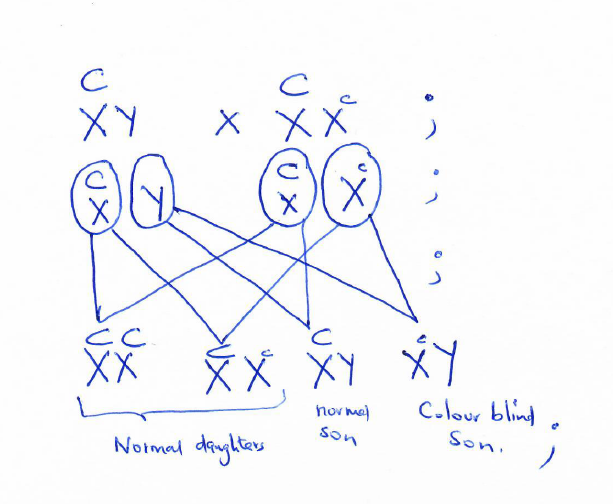  b) All men with the gene are colour blind; women with one gene are normal but carriers;9.a).  A- Circular muscle;        B- Radial muscle;       C -pupil;b) -pigmented to absorb light controlling amount entering;   -has radial and circular muscles to control size of pupil controlling amount of light entering eye;- it gives the eye colour;10.a)Auxin; moves away from point of touch; causing faster growth on other side; resulting in coiling growth;b) -expose leaves to light for photosynthesis;   -expose flowers to agents of pollination;   -expose fruits and seeds to agents of dispersal;11.i)T --- A ---- T----T ---- G ---- C ---- C ---- A ---- T; ii ) U ----A --- U ---- U ---- G ---- C ---- C --- A ---- U;12. -Roots with no root hairs to reduce absorption;-Numerous stomata on upper surface of leaves to increase transpiration;-Large air spaces to increase buoyancy;-Large leaves to increase surface area exposed for transpiration increase;13. a)b)  Noradrenaline;Acetylcholine;14. - Activate germination enzymes;    - Hydrolyses stored food;   -Transport food to embryo;  - Dilute germination inhibitors;  - Soften the seed coat;15.a) - Root hair cells;     -Companion cell;     -cells in meristematic tissue;b) Formation of ribosomes;16. -Has acrosome containing lytic enzymes that digest egg membrane;   -Has a long tail for swimming to the ovum;  -Has numerous mitochondria to provide energy for swimming to the ovum;  - It's streamlined in shape for minimum resistance to movement;17. i) A- radius;      B- Humerus;ii) Attachment of triceps muscle;  Prevent overstretching of the arm;iii) Glenoid cavity;iv) Glinding joint;18. a)- They are myogenic;-Contract and relax continuously without fatigue;b) - Digestive system;   -Reproductive system;  -Circulatory system;19.- Have a carapace;   -Have two pairs of antennae;  -Have five pairs of legs;20. Pollutants are absorbed by aquatic plants; which are eaten by primary consumers e.g. fish; man accumulates the pollutants by eating fish regularly;21.	 Competition;Predation;Parasitism;Saprophytism;Symbiosis;NervousEndocrineNerve impulse evoke responseChemical evoke a response;Transmitted through neurones;Transmitted through blood;Response is rapidResponse is slow;Effect short livedEffect is long lasting;